SAMODZIELNY PUBLICZNYZESPÓŁ OPIEKI ZDROWOTNEJ W MYSZKOWIE42-300 Myszków ul. Aleja Wolności 29Dyrekcja: tel. / fax. (034) 313-73-29Centrala: 34 313 88 80, 315-82-00REGON: 000306377, NIP: 577-17-44-296 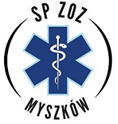 Nr spr.  SP ZOZ/DZ/26/2019Zamawiający: Samodzielny Publiczny Zespół Opieki Zdrowotnej w Myszkowie42-300 Myszków ul. Aleja Wolności 29Tel/fax: 34/315-82-23, 34/313-89-78.NIP: 577-17-44-296REGON:  000306377http://www.bip.zozmyszkow.pl e-mail: przetargizoz@poczta.fmSPECYFIKACJA ISTOTNYCH WARUNKÓW ZAMÓWIENIA POSTĘPOWANIE O ZAMÓWIENIE PUBLICZNE W TRYBIE PRZETARGU NIEOGRANICZONEGOPodstawa:  ustawa z dnia 29 stycznia 2004r. Prawo zamówień publicznych(Dz. U. z 2018 r. poz. 1986 ) zwana dalej ustawą Pzp.Wartość zamówienia jest mniejsza niż kwoty określone w przepisach wydanych na podstawie art.11 ust. 8 ustawy Prawo zamówień publicznych.PRZEDMIOT ZAMÓWIENIA:ZAKUP WRAZ Z DOSTAWĄ PRODUKTÓW ŻYWNOŚCIOWYCH DLA POTRZEB KUCHNI SZPITALA POWIATOWEGO W MYSZKOWIETermin wykonania zamówienia: 12 miesięcy od daty obowiązywania umowy Przedmiot zamówienia określają:Nazwa i kod CPV: 15000000-8  - Żywność, napoje, tytoń i produkty pokrewne w/g formularza asortymentowo - cenowego (opis przedmiotu zamówienia) – załącznik Nr 7 do SIWZWykonawcą może być osoba fizyczna, osoba prawna albo jednostka organizacyjna nieposiadająca osobowości prawnej, która ubiega się o udzielenie zamówienia publicznego.O udzielenie zamówienia mogą ubiegać się Wykonawcy występujący wspólnie.Wykonawcy ubiegający się wspólnie o udzielenie zamówienia mogą ustanowić pełnomocnika do reprezentowania ich w postępowaniu o udzielenie zamówienia albo reprezentowania w postępowaniu i zawarcia umowy w sprawie zamówienia publicznego.Wykonawcy, którzy ubiegają się wspólnie o udzielenie zamówienia ponoszą solidarną odpowiedzialność za wykonanie umowy.O udzielenie zamówienia mogą ubiegać się wyłącznie Wykonawcy, których oferta odpowiada warunkom określonym w ustawie Prawo zamówień publicznych i spełnia wymagania określone w niniejszej Specyfikacji Istotnych Warunków Zamówienia.Postępowanie o udzielenie zamówienia prowadzi się w języku polskim. W przypadku złożenia przez Wykonawcę dokumentów sporządzonych w języku obcym Zamawiający wymaga złożenia tłumaczenia na język polski poświadczonego przez Wykonawcę.Wszystkie załączniki do niniejszej SIWZ stanowią jej integralną część. I. INFORMACJE WPROWADZAJĄCESamodzielny Publiczny Zespół Opieki Zdrowotnej w Myszkowie, ul. Aleja Wolności 29, zaprasza do składania ofert w postępowaniu prowadzonym w trybie „przetargu nieograniczonego”.Przedmiotem zamówienia jest zakup wraz z dostawą żywności dla potrzeb kuchni ogólnej Szpitala Powiatowego w Myszkowie, ul. Aleja Wolności 29, w zakresie określonym w załączniku Nr 7 do SIWZ - opis przedmiotu zamówienia, który jednocześnie stanowi Formularz asortymentowo – cenowy.Postępowanie prowadzone jest na podstawie ustawy z dnia 29 stycznia 2004 r. Prawo zamówień publicznych oraz przepisów wykonawczych wydanych na jej podstawie. W szczególnie uzasadnionych przypadkach Zamawiający ma prawo dokonać zmiany treści Specyfikacji Istotnych Warunków Zamówienia. Zmiana może nastąpić w każdym czasie, jednakże przed upływem terminu składania ofert. W przypadku wprowadzenia takiej zmiany, informacja o tym zostanie niezwłocznie przekazana przez Zamawiającego wszystkim Wykonawcom, którzy uczestniczą w prowadzonym postępowaniu oraz zamieści treść na stronie internetowej, na której udostępniono SIWZ i będzie dla nich wiążąca.Użyte w Specyfikacji terminy mają następujące znaczenie:„Zamawiający” – Samodzielny Publiczny Zespół Opieki Zdrowotnej w Myszkowie.„Postępowanie” – postępowanie prowadzone przez Zamawiającego na podstawie niniejszej specyfikacji w trybie przetargu nieograniczonego.„SIWZ” – niniejsza Specyfikacja Istotnych Warunków Zamówienia.„Ustawa” - ustawa z dnia 29 stycznia 2004r. Prawo zamówień publicznych (Dz. U. z 2018 r. poz. 1986 – z późń. zm.)„Zamówienie” – należy przez to rozumieć zamówienie publiczne, którego przedmiot został w sposób szczegółowy opisany w załączniku nr 7 do SIWZ.„Wykonawca” – podmiot, który ubiega się o wykonanie zamówienia, złoży ofertę na wykonanie zamówienia albo zawrze z Zamawiającym umowę w sprawie wykonania Zamówienia.Dane Zamawiającego:Samodzielny Publiczny Zespół Opieki Zdrowotnej w Myszkowie 42-300 Myszków, ul. Aleja Wolności 29.Faks do korespondencji w sprawie zamówienia: (+48) 34 313-89-78e-mail do korespondencji w sprawie zamówienia: przetargizoz@poczta.fmZnak postępowania: SP ZOZ/DZ/26/2019Uwaga: w korespondencji kierowanej do Zamawiającego, należy posługiwać się tym znakiem.II. OPIS PRZEDMIOTU ZAMÓWIENIA1. Szczegółowy opis przedmiot zamówienia zawiera formularz asortymentowo-cenowy, załącznik nr 7 do niniejszej Specyfikacji Istotnych Warunków Zamówienia.Zamówienie obejmuje dostawę produktów żywnościowych podzieloną na 2 pakiety przez okres 12 miesięcy od daty obowiązywania umowy.Pakiet Nr 1 – warzywa, przetwory i owoce, Pakiet Nr 2 - warzywa, przetwory i owoce,Zamawiający wymaga, aby dostawy przedmiotu zamówienia następowały cyklicznie, na podstawie pisemnych zamówień zbiorczych składanych raz w tygodniu na tydzień następny, potwierdzanych telefonicznie przez upoważnioną osobę Zamawiającego. Dostawy żywności muszą być realizowane przez Wykonawcę przystosowanym do tego celu transportem i w opakowaniach Wykonawcy do kuchni Szpitala Powiatowego w Myszkowie. Opakowania transportowe środków spożywczych powinny być wykonane z materiałów, które nie powodują zmiany cech organoleptycznych środków spożywczych, są łatwe do utrzymania w czystości oraz zapewniają środkom spożywczym odpowiednie warunki w czasie przewozu.Zamawiający wymaga, aby w przypadku dostarczania:- Warzyw i owoców – produkty świeże (w okresie sezonowym) dojrzałe, czyste, nieuszkodzone, bez oznak pleśni, zepsucia i zanieczyszczeń, zachowane odpowiednie warunki transportu.Wymagania ogólne (dla wszystkich pakietów)1. Wykonawca udziela Zamawiającemu gwarancji jakości zdrowotnej i trwałości dostarczonej żywności. Artykuły rolno – spożywcze muszą być składowane i transportowane w sposób zapewniający utrzymanie ich właściwej jakości handlowej.2. W przypadku otrzymania żywności o niewłaściwej jakości zdrowotnej czy handlowej Zamawiający odmówi przyjęcia i zgłosi niezwłocznie reklamację osobiście lub telefonicznie w dniu dostawy.3. Wykonawca zobowiązuje się odebrać lub wymienić żywność niespełniającą wymagań jakościowych na wolną od wad, max do 6 godzin od dnia i godziny jego zgłoszenia i na własny koszt. Wykonawca podpisuje odbiór żywności nie spełniającej wymagań.4. Wykonawca zobowiązuje się przekazywać żywność bezpośrednio osobie upoważnionej do odbioru i kontroli ilościowej i jakościowej. Nie dopuszcza się pozostawiania żywności przez Wykonawcę osobom nieupoważnionym.5. Odbiór ilościowo-jakościowy dostarczonej żywności, będzie potwierdzany przez upoważnionego pracownika Zamawiającego.6. Wykonawca zobowiązuje się do udostępnienia przy dostawie wszystkich niezbędnych informacji w celu dokonania oceny ilościowo – jakościowej odbieranej żywności.7. Podane w formularzu cenowym (opisie przedmiotu zamówienia) ilości stanowią szacunkowe zapotrzebowanie, jakie Zamawiający przewiduje zakupić w okresie obowiązywania umowy. Z tytułu niezrealizowania wskazanych w formularzu cenowym (opisie przedmiotu zamówienia) ilości Wykonawcy nie będą przysługiwały roszczenia przeciw Zamawiającemu. Zamawiający może dokonać zmiany asortymentowej określonej w przedmiocie zamówienia w ramach limitu finansowego. Szczegółowa ilość zamawianych artykułów będzie określana każdorazowo jednostkowymi zamówieniami.8. Wykonawca dostarczać będzie żywność do zamawiającego własnym środkiem transportu, na własny koszt i ryzyko w godz. 08:00 – 14:00.Zamawiający dopuszcza możliwość składania ofert częściowych na wymienione w niniejszej Specyfikacji Istotnych Warunków Zamówienia zadania, z których każde stanowi odrębną część przedmiotu zamówienia w/g załączonych zestawień pakietowych (zadań) od 1 do 2. Zamawiający nie dopuszcza możliwości składania ofert wariantowych. III. TERMIN I MIEJSCE WYKONANIA ZAMÓWIENIAZamawiający wymaga, aby Zamówienie zostało wykonane w okresie 12 miesięcy od daty obowiązywania umowy.Miejscem wykonania dostawy przedmiotu zamówienia jest:Kuchnia Szpitala Powiatowego w Myszkowie, 42-300 Myszków, ul. Aleja Wolności 293. Szczegółowy opis realizacji przedmiotu zamówienia zawiera Załącznik nr 8 do SIWZ (wzór umowy).W cenie oferty Wykonawca winien uwzględnić wszelkie koszty niezbędne do wykonania   przedmiotu zamówienia. IV. WARUNKI UBIEGANIA SIĘ O UDZIELENIE ZAMÓWIENIA (PODSTAWY WYKLUCZENIA, WARUNKI UDZIAŁU W POSTĘPOWANIU).O udzielenie zamówienia mogą ubiegać się Wykonawcy, którzy: Nie podlegają wykluczeniu z postępowania w oparciu o art. 24 ust. 1 pkt. 12 – 23 Ustawy. W przypadku Wykonawców wspólnie ubiegających się o udzielenie zamówienia:2.1. Żaden z Wykonawców nie może podlegać wykluczeniu z postępowania.  Informacje w zakresie wykluczenia Wykonawców z postępowania:Wykonawca, który podlega wykluczeniu na podstawie ust. 1 pkt. 13 i 14 oraz 16-20 Ustawy, może przedstawić dowody na to, że podjęte przez niego środki są wystarczające do wykazania jego rzetelności, w szczególności udowodnić naprawienie szkody wyrządzonej przestępstwem lub przestępstwem skarbowym, zadośćuczynienie pieniężne za doznaną krzywdę lub naprawienie szkody, wyczerpujące wyjaśnienie stanu faktycznego oraz współpracę z organami ścigania oraz podjęcie konkretnych środków technicznych, organizacyjnych i kadrowych, które są odpowiednie dla zapobiegania dalszym przestępstwom lub przestępstwom skarbowym lub nieprawidłowemu postępowaniu wykonawcy. Przepisu tego nie stosuje się, jeżeli wobec wykonawcy, będącego podmiotem zbiorowym, orzeczono prawomocnym wyrokiem sądu zakaz ubiegania się o udzielenie zamówienia oraz nie upłynął określony w tym wyroku okres obowiązywania tego zakazu. Wykonawca nie podlega wykluczeniu, jeżeli Zamawiający, uwzględniając wagę i szczególne okoliczności czynu Wykonawcy, uzna za wystarczające dowody przedstawione na podstawie tego przepisu.W przypadkach, o których mowa w ust. 1 pkt. 19 ustawy, przed wykluczeniem Wykonawcy, Zamawiający zapewnia temu Wykonawcy możliwość udowodnienia, że jego udział w przygotowaniu postępowania o udzielenie zamówienia nie zakłóci konkurencji.Zamawiający może wykluczyć Wykonawcę na każdym etapie postępowania o udzielenie zamówienia.2. Informacje dotyczące Wykonawców wspólnie ubiegających się o udzielenie zamówienia: Wykonawcy mogą wspólnie ubiegać się o udzielenie zamówienia. W tym przypadku, Wykonawcy ustanawiają pełnomocnika do reprezentowania ich w postępowaniu o udzielenie zamówienia albo reprezentowania w postępowaniu i zawarcia umowy w sprawie zamówienia publicznego. Przepisy dotyczące Wykonawcy stosuje się odpowiednio do Wykonawców, którzy wspólnie ubiegają się o udzielenie zamówienia. Jeżeli oferta Wykonawców, którzy wspólnie ubiegali się o udzielenie zamówienia, została wybrana, Zamawiający może zażądać przed zawarciem umowy w sprawie zamówienia publicznego umowy regulującej współpracę tych wykonawców.Wykonawcy, o których mowa powyżej, ponoszą solidarną odpowiedzialność za wykonanie umowy.3. W niniejszym postępowaniu ma zastosowanie art. 24aa ustawy Pzp.  V. WYKAZ OŚWIADCZEŃ LUB DOKUMENTÓW, POTWIERDZAJĄCYCH BRAK PODSTAW WYKLUCZENIA, SPEŁNIANIE WARUNKÓW UDZIAŁU W POSTĘPOWANIU ORAZ SPEŁNIANIE PRZEZ OFEROWANY PRZEDMIOT ZAMÓWIENIA WYMAGAŃ OKREŚLONYCH PRZEZ ZAMAWIAJĄCEGODla wykazania braku podstaw do wykluczenia z postępowania należy:do oferty - dołączyć oświadczenie o braku podstaw do wykluczenia wg wzoru dołączonego do niniejszej specyfikacji jako załącznik nr 2;w terminie 3 dni od zamieszczenia na stronie internetowej Zamawiającego informacji dotyczącej m. in. firm oraz adresów Wykonawców, którzy złożyli oferty w terminie - należy przekazać Zamawiającemu oświadczenie o przynależności lub braku przynależności do tej samej grupy kapitałowej, w rozumieniu ustawy z dnia 16 lutego 2007 r. o ochronie konkurencji i konsumentów wraz ze złożeniem oświadczenia, Wykonawca może przedstawić dowody, że powiązania z innym Wykonawcą nie prowadzą do zakłócenia konkurencji w postępowaniu o udzielenie zamówienia.Dla potwierdzenia, że oferowany przedmiot zamówienia odpowiada wymaganiom Zamawiającego należy:3.1.	do formularza oferty - dołączyć załączniki nr 4 formularz asortymentowo-cenowy.4. 	Informacje dodatkowe dotyczące powyższych oświadczeń i dokumentów:Wykonawca sporządza: oświadczenie o braku podstaw do wykluczenia wg wzoru dołączonego do niniejszej specyfikacji jako załącznik nr 2 (o którym mowa w punkcie 1.1). Oświadczenie to musi zawierać wszystkie informacje wskazane w ww. wzorze.W przypadku wspólnego ubiegania się o zamówienie przez wykonawców, oświadczenie, o którym mowa w punkcie 1.1 składa każdy z Wykonawców wspólnie ubiegających się o zamówienie. W takim przypadku wyżej wymienione oświadczenia i dokumenty potwierdzają brak podstaw wykluczenia w zakresie, w którym każdy z Wykonawców wykazuje brak podstaw do wykluczenia. Jeżeli jest to niezbędne do zapewnienia odpowiedniego przebiegu postępowania o udzielenie zamówienia, Zamawiający może na każdym etapie postępowania wezwać Wykonawców do złożenia wszystkich lub niektórych oświadczeń lub dokumentów potwierdzających, że nie podlegają wykluczeniu, a jeżeli zachodzą uzasadnione podstawy do uznania, że złożone uprzednio oświadczenia lub dokumenty nie są już aktualne, do złożenia aktualnych oświadczeń lub dokumentów.Wykonawca nie jest obowiązany do złożenia oświadczeń lub dokumentów potwierdzających brak podstaw do wykluczenia, jeżeli Zamawiający posiada oświadczenia lub dokumenty dotyczące tego Wykonawcy lub może je uzyskać za pomocą bezpłatnych i ogólnodostępnych baz danych, w szczególności rejestrów publicznych w rozumieniu ustawy z dnia 17 lutego 2005 r. o informatyzacji działalności podmiotów realizujących zadania publiczne. W przypadku wskazania przez Wykonawcę dostępności ww. oświadczeń lub dokumentów, w formie elektronicznej pod określonymi adresami internetowymi ogólnodostępnych i bezpłatnych baz danych, zamawiający pobierze samodzielnie z tych baz danych wskazane przez Wykonawcę oświadczenia lub dokumenty. Zamawiający będzie żądał od Wykonawcy przedstawienia tłumaczenia na język polski wskazanych przez Wykonawcę i pobranych samodzielnie przez Zamawiającego dokumentów, jeśli nie są one wystawione w języku polskim.   W przypadku wskazania przez Wykonawcę ww. oświadczeń lub dokumentów, które znajdują się w posiadaniu Zamawiającego, w szczególności oświadczeń lub dokumentów przechowywanych przez Zamawiającego zgodnie z art. 97 ust. 1 Ustawy, Zamawiający w celu potwierdzenia okoliczności, o których mowa w art. 25 ust. 1 pkt. 1 i 3 Ustawy korzysta z posiadanych oświadczeń lub dokumentów, o ile są one aktualne. W takiej sytuacji Wykonawca zobligowany jest do wskazania Zamawiającemu sygnatury postępowania, w którym wymagane dokumenty lub oświadczenia zostały złożone.W/w oświadczenia, dotyczące Wykonawcy i podwykonawców, składane są  w oryginale.  W/w dokumenty, inne niż oświadczenia, o których mowa w poprzednim punkcie, składane są w oryginale lub kopii poświadczonej za zgodność z oryginałem. Poświadczenia za zgodność z oryginałem dokonuje odpowiednio wykonawca, wykonawcy wspólnie ubiegający się o udzielenie zamówienia publicznego albo podwykonawca, w zakresie dokumentów, które każdego z nich dotyczą. Dokumenty sporządzone w języku obcym są składane wraz z tłumaczeniem na język polski. W niniejszym postępowaniu stosuje się zasady zawarte w Rozporządzeniu Ministra Rozwoju w sprawie rodzajów dokumentów, jakich może żądać zamawiający od wykonawcy w postępowaniu o udzielenie zamówienia z dnia 26 lipca 2016 r. (Dz. U. z 2016 r. poz. 1126 z późń. zm.)VI. INFORMACJA O SPOSOBIE POROZUMIEWANIA SIĘ Z WYKONAWCAMI ORAZ PRZEKAZYWANIA OŚWIADCZEŃ I DOKUMENTÓW.1. Wszelkie oświadczenia, wnioski, zawiadomienia oraz inne informacje Zamawiający oraz Wykonawcy będą przekazywać pisemnie, drogą elektroniczną (e-mail: przetargizoz@poczta.fm ) lub faksem nr: 34/313-89-78) za wyjątkiem oferty, umowy oraz oświadczeń i dokumentów wymienionych w Rozdziale V niniejszej SIWZ (również w przypadku ich złożenia w wyniku wezwania o którym mowa w art. 26 ust. 3 ustawy Pzp). 2. W korespondencji kierowanej do Zamawiającego, Wykonawca winien posługiwać się numerem sprawy określonym w SIWZ. 3. Zawiadomienia, oświadczenia, wnioski oraz informacje przekazywane przez Wykonawcę drogą elektroniczną winny być kierowane na adres e-mail: przetargizoz@poczta.fm  lub faksem na nr: 34/ 313-89-78. 4. Wszelkie zawiadomienia, oświadczenia, wnioski oraz informacje przekazane za pomocą faksu lub w formie elektronicznej wymagają na żądanie każdej ze stron, niezwłocznego potwierdzenia faktu ich otrzymania. 5. Wykonawca może zwrócić się do Zamawiającego o wyjaśnienie treści SIWZ. 6. W przypadku rozbieżności pomiędzy treścią niniejszej SIWZ, a treścią udzielonych odpowiedzi, jako obowiązującą należy przyjąć treść pisma zawierającego późniejsze oświadczenie/wyjaśnienie Zamawiającego. 7. Zamawiający nie przewiduje zwołania zebrania Wykonawców. 8. Osobą uprawnioną przez Zamawiającego do porozumiewania się z Wykonawcami jest: 1) w kwestiach procedury – Magdalena Dziechciarz - Pucek tel./fax 34/ 315-82-23. Jednocześnie Zamawiający informuje, że przepisy ustawy Pzp nie pozwalają na jakiekolwiek inny kontakt - zarówno z Zamawiającym jak i osobami uprawnionymi do porozumiewania się z Wykonawcami - niż wskazany w niniejszym rozdziale SIWZ. Oznacza to, że Zamawiający nie będzie reagował na inne formy kontaktowania się z nim, w szczególności na kontakt telefoniczny lub/i osobisty w swojej siedzibie.VII. WADIUM:Zamawiający nie wymaga wniesienia wadium.VIII. TERMIN ZWIĄZANIA OFERTĄWykonawcy pozostają związani ofertą przez okres 30 dni od upływu terminu do składania ofert. IX. OPIS SPOSOBU PRZYGOTOWANIA OFERT1. Wykonawca ma prawo złożyć tylko jedną ofertę, w formie pisemnej, zgodnie z wymaganiami określonymi w niniejszej Specyfikacji Istotnych Warunków Zamówienia (SIWZ). 2. Zamawiający nie przewiduje zwrotu kosztów udziału w postępowaniu, wszelkie koszty przygotowania oferty i udziału w postępowaniu obciążają Wykonawcę, z zastrzeżeniem art. 93 ust. 4 ustawy Pzp.3. Ofertę należy złożyć na Załączonym do SIWZ FORMULARZU OFERTOWYM stanowiącym Załącznik nr 1 do SIWZ oraz FORMULARZU ASORTYMENTOWO- CENOWYM stanowiącym Załącznik nr 7 do SIWZ. Treść oferty musi odpowiadać treści Specyfikacji Istotnych Warunków Zamówienia. 4. Zaleca się aby wszystkie dokumenty tworzące ofertę były zszyte lub spięte w sposób trwały. Wskazane jest ponumerowanie wszystkich stron oferty. 5. Postępowanie o udzielenie zamówienia prowadzi się w języku polskim. Oferta wraz z załącznikami winna być sporządzona w języku polskim.6. Wszystkie dokumenty i oświadczenia w językach obcych należy dostarczyć wraz z tłumaczeniem na język polski poświadczone przez Wykonawcę. 7. Wszelkie poprawki lub zmiany w tekście oferty muszą być parafowane własnoręcznie przez osobę podpisującą ofertę. 8. Oferta musi zawierać wszystkie dokumenty wymagane w SIWZ na dzień składania oferty, w formie oryginału lub poświadczonej za zgodność z oryginałem kserokopii. Poświadczenie musi być dokonane przez Wykonawcę, tj. osobę/y upoważnione do jego reprezentacji w formie podpisu i imiennej pieczątki, bądź czytelnego własnoręcznego podpisu oraz zapisu „za zgodność z oryginałem”. Brak potwierdzenia kserokopii w/w formułą oznaczać będzie brak dokumentu. 9. Wszystkie załączniki do oferty muszą być również podpisane i ponumerowane przez upoważnionego przedstawiciela Wykonawcy, w sposób określony w niniejszej SIWZ.10.Upoważnienie/pełnomocnictwo do podpisania oferty winno być dołączone do oferty, o ile nie wynika z innych dokumentów załączonych do oferty. Za osoby upoważnione do występowania w imieniu Wykonawcy uznaje się osoby upoważnione do reprezentowania Wykonawcy, wskazane we właściwym rejestrze lub ewidencji działalności gospodarczej bądź w stosownym pełnomocnictwie, które należy załączyć do oferty w oryginale lub kopii poświadczonej „za zgodność z oryginałem” przez osobę udzielającą pełnomocnictwa lub poświadczone notarialnie. 11.W przypadku, gdy informacje zawarte w ofercie stanowią tajemnicę przedsiębiorstwa w rozumieniu przepisów ustawy z dnia 16 kwietnia 1993 r. o zwalczaniu nieuczciwej konkurencji (Dz. U. z 2003 r. Nr 153, poz. 1503 z późń. zm.) Wykonawca powinien to wyraźnie zastrzec w ofercie i odpowiednio oznaczyć zastrzeżone informacje. Wskazane jest wyodrębnienie zastrzeżonych dokumentów. Informacje te winny być umieszczone w osobnej wewnętrznej kopercie dołączonej do oferty, odrębnie od pozostałych informacji zawartych w ofercie. 12.Zastrzeżenie informacji stanowiących tajemnicę przedsiębiorstwa należy podać w wykazie zastrzeżonych dokumentów wraz z podaniem numeru strony oferty, którą stanowi zastrzeżony dokument. Wykonawca nie może zastrzec informacji, o których mowa w art. 86 ust. 4. ustawy Pzp tj. dotyczących nazwy (firmy) oraz adresu Wykonawcy, a także informacji dotyczących ceny oferty i jej niezmienności, terminu wykonania zamówienia, warunków płatności o ile takie występują w złożonej ofercie. 13.Ofertę wraz ze wszystkimi załącznikami na ponumerowanych stronach, spięte we właściwej kolejności w sposób zapobiegający dekompletacji oferty, należy złożyć w trwale zamkniętym opakowaniach (kopercie), uniemożliwiającym otwarcie i zapoznanie się z treścią oferty przed upływem terminu składania lub otwarcia ofert, a) opakowanie zaadresowane na Zamawiającego z oznaczeniem: Oferta w trybie przetargu nieograniczonego na zadanie:ZAKUP WRAZ Z DOSTAWĄ PRODUKTÓW ŻYWNOŚCIOWYCH DLA POTRZEB KUCHNI SZPITALA POWIATOWEGO W MYSZKOWIE NR SP ZOZ/DZ/18/2019NIE OTWIERAĆ PRZED 03-09-2019 r. GODZ. 10:30.14. Wykonawca może wprowadzić zmiany lub wycofać złożoną przez siebie ofertę pod warunkiem, że Zamawiający otrzyma pisemne powiadomienie o wprowadzeniu zmian lub wycofaniu przed terminem składania ofert. 15. Powiadomienie o wprowadzeniu zmian lub wycofaniu zostanie przygotowane, opieczętowane (pieczątka firmowa) i oznaczone, a wewnętrzna i zewnętrzna koperta będzie dodatkowo oznaczona „ZMIANA” lub „WYCOFANIE”. 16. Wykonawca nie może wycofać oferty i wprowadzić zmian w ofercie po upływie terminu składania ofert. Wycofanie oferty przed upływem terminu składania ofert spowoduje, że oferta nie będzie rozpatrywana lecz pozostanie w dokumentacji postępowania. 17. Zamawiający dopuszcza realizację części niniejszego przedmiotu zamówienia przy udziale podwykonawców. Zamawiający żąda wskazania przez Wykonawcę w ofercie części zamówienia, której wykonanie zamierza powierzyć podwykonawcy i podania przez Wykonawcę nazw (firm) podwykonawców, na których zasoby Wykonawca powołuje się. 18. Wykonawcy ubiegający się wspólnie o udzielenie zamówienia ustanawiają pełnomocnika do reprezentowania ich w postępowaniu, albo reprezentowania w postępowaniu i zawarcia umowy w sprawie zamówienia publicznego. Pełnomocnik ten będzie osobą upoważnioną do podpisywania w imieniu Wykonawców ubiegających się wspólnie o udzielenie zamówienia dokumentów przetargowych. Pełnomocnictwo jak w pkt.10. Wykonawcy ubiegający się wspólnie o udzielenie zamówienia składają jedną ofertę przy czym: a) oświadczenia na podstawie art. 25a ust. 1 ustawy Pzp składa każdy z Wykonawców, b) pozostałe dokumenty składają wszyscy Wykonawcy wspólnie, c) jeżeli oferta Wykonawców, o których mowa w pkt. 18, zostanie wybrana, Zamawiający może żądać przed zawarciem umowy w sprawie zamówienia publicznego, umowy regulującej współpracę tych Wykonawców. 19. Każdy Wykonawca składający ofertę, może żądać od Zamawiającego potwierdzenia złożenia oferty.20. Nadesłane oferty, które wpłyną do Zamawiającego za pośrednictwem np. Poczty Polskiej, poczty kurierskiej po wyznaczonym terminie będą odsyłane, natomiast oferty przesłane faxem lub drogą elektroniczną nie będą rozpatrywane. 21. Wykonawca może zwrócić się do Zamawiającego o wyjaśnienie treści  SIWZ, zgodnie z art. 38 ustawy Pzp., pod warunkiem że wniosek o wyjaśnienie treści specyfikacji istotnych warunków zamówienia wpłynął do Zamawiającego nie później niż do końca dnia, w którym upływa połowa wyznaczonego terminu składania ofert. Jeżeli wniosek o wyjaśnienie treści specyfikacji istotnych warunków zamówienia wpłynął po upływie terminu składania wniosku lub dotyczy udzielonych wyjaśnień, Zamawiający może udzielić wyjaśnień albo pozostawić wniosek bez rozpoznania.Treść zapytania (bez ujawniania jego źródła) wraz z wyjaśnieniami Zamawiający przekaże wszystkim Wykonawcom i zamieści na stronie internetowej Zamawiającego, na której została zamieszczona specyfikacja istotnych warunków zamówienia.X. MIEJSCE ORAZ TERMIN SKŁADANIA OFERT/OTWARCIE OFERT.Termin składania ofert, miejsce złożenia:Sekretariat Dyrekcji Samodzielnego Publicznego Zespołu Opieki Zdrowotnej w Myszkowie ul. Aleja Wolności 29, 42-300 Myszków, bud. B-3.Termin składania ofert upływa dnia: 03-09-2019 r. do godz. 10:00.Decydujące znaczenie dla oceny zachowania powyższego terminu ma data i godzina wpływu oferty do Zamawiającego, a nie data jej wysłania przesyłką pocztową czy kurierską.Ofertę złożoną po terminie zwraca się bez otwierania po upływie terminu przewidzianego na wniesienie odwołania.Ofertę należy złożyć w nieprzejrzystym opakowaniu/ zamkniętej kopercie, w sposób gwarantujący zachowanie poufności jej treści oraz zabezpieczający jej nienaruszalność do terminu otwarcia ofert. Koperta lub opakowanie zawierające ofertę winny być zaadresowane do Zamawiającego na adres wskazany w SIWZ i opatrzone nazwą zadania i dokładnym adresem Wykonawcy.                                                                                                                      Otwarcie ofert.Otwarcie ofert nastąpi w siedzibie Zamawiającego tj. w budynku B-2 SP ZOZ-u, ul. Aleja Wolności 29 – sala konferencyjna w dniu 03-09-2019 r. o godz. 10:30Informacja o trybie otwarcia ofert. Bezpośrednio przed otwarciem ofert Zamawiający poda kwotę, jaką zamierza przeznaczyć na sfinansowanie zamówienia. Dokonując otwarcia ofert Zamawiający poda informacje zgodnie z art. 86 ust. 4 ustawy Pzp. Informacje, o których mowa w art. 86 ust. 4 ustawy Pzp.Zamawiający niezwłocznie zamieści na stronie internetowej www.bip.zozmyszkow.pl  pod przedmiotowym ogłoszeniem.XI. OPIS SPOSOBU OBLICZENIA CENYFormularz asortymentowo - cenowy należy wypełnić w/g wzoru druku załączonego przez Zamawiającego, stanowiącego załącznik Nr 7 do SIWZ – formularz asortymentowo - cenowy.Cena ma zawierać wszelkie koszty związane z wykonaniem przedmiotu zamówienia w tym podatek od towarów i usług VAT. Cenę Wykonawca powinien skalkulować w sposób jednoznaczny, bez podziału na wartości zależne od wielkości zamówienia. Cena oferty musi być wyrażona w złotych polskich, zaokrąglona do drugiego miejsca po przecinku. Cena ma być wyliczona przez Wykonawcę na podstawie formularza asortymentowo- cenowego – Załącznik nr 7 i wpisana do formularza oferty – Załącznik nr 1 do SIWZ.Zamawiający nie dopuszcza walut obcych w rozliczeniach z Wykonawcą. 2. Jeżeli złożono ofertę której wybór prowadziłby do powstania obowiązku podatkowego Zamawiającego zgodnie z przepisami o podatku od towarów i usług, w zakresie dotyczącym wewnątrz wspólnotowego nabycia towarów, Zamawiający w celu oceny takiej oferty dolicza do przedstawionej w niej ceny podatek od towarów i usług, który miałby wpłacić zgodnie z obowiązującymi przepisami. XII. OPIS KRYTERIÓW, którymi Zamawiający będzie się kierował przy wyborze oferty, wraz z podaniem znaczenia tych kryteriów oraz sposobu oceny ofert.Kryteria oceny ofert.Oferty zostaną ocenione za pomocą systemu punktowego, zgodnie z poniższymi kryteriami:KRYTERIUM I - 		Cena oferty brutto                          		  – 60 % KRYTERIUM II - 		Termin niezmienności ceny (ilość dni*)       - 40%      Zastosowane wzory do obliczenia punktowego KRYTERIUM I  	-	Cena oferty      1. Cena oferty brutto z VAT           oznaczenie: C/of.Sposób oceny:                                 C/of. najniższej         P = ----------------------- x 60 pkt.                C/of. badanejKRYTERIUM II 	- 	Termin niezmienności ceny (ilość dni*)   Sposób oceny:                                   T. niez. of. badanej P= ----------------------------------------------   x 40 pkt.       Termin niezmienności zaoferowany                        najdłuższy*za rok przyjmuje się 365 dniOferta, która przedstawia najkorzystniejszy bilans (maksymalna liczba przyznanych punktów w oparciu o ustalone kryteria) zostanie uznana za najkorzystniejszą, pozostałe oferty zostaną sklasyfikowane zgodnie z ilością uzyskanych punktów. Realizacja zamówienia zostanie powierzona Wykonawcy, który uzyska najwyższą ilość punktów.Zamawiający dla potrzeb oceny oferty, której wybór prowadziłby do powstania obowiązku podatkowego dla Zamawiającego, zgodnie z przepisami o podatku od towarów i usług 
w zakresie dotyczącym wewnątrz wspólnotowego nabycia towarów, doliczy do przedstawionej ceny należy podatek od towarów i usług zgodnie z obowiązującymi 
w przedmiocie zamówienia przepisami prawa.Zamawiający nie przewiduje przeprowadzenia aukcji elektronicznej, nie ustanawia dynamicznego systemu zakupów oraz nie zamierza zawrzeć umowy ramowej.Zamawiający żąda wskazania przez Wykonawcę w ofercie części zamówienia, której wykonanie powierzy podwykonawcom.Zamawiający nie przewiduje udzielenia zamówień uzupełniających określonych w art. 67 ust. 1 pkt. 7 ustawy Pzp.Zamawiający udzieli zamówienia Wykonawcy, którego oferta odpowiadać będzie wszystkim wymaganiom zawartym w Specyfikacji Istotnych Warunków Zamówienia i zostanie oceniona jako najkorzystniejsza w oparciu o podane kryteria oceny ofert. XIII. UDZIELENIE ZAMÓWIENIA I PODPISANIE UMOWY                                                                           -Wzór umowy stanowi załącznik nr 8 do SIWZ. Zamawiający zgodnie z art. 144 ustawy Prawo zamówień publicznych dopuszcza możliwość zmiany postanowień zawartej umowy w stosunku do treści ofert na podstawie, której dokonano wyboru Wykonawcy, wyłącznie w przypadku zmiany stawki podatku VAT, przy czym zmianie ulegnie wyłącznie cena brutto, cena netto pozostanie bez zmian.2. Zmiany wymienione powyżej następują z mocy prawa i obowiązują od dnia obowiązywania odpowiednich przepisów.3.  Zamawiający każdorazowo dopuszcza obniżenie cen bez prowadzenia uzgodnień.Termin i miejsce podpisania umowy. Termin i miejsce podpisania umowy zostanie wskazany wybranemu przez Zamawiającego Wykonawcy. Umowę może podpisać w imieniu Wykonawcy osoba (osoby) upoważniona (upoważnione) do reprezentowania Wykonawcy, wymieniona w aktualnym odpisie z właściwego rejestru albo w aktualnym wpisie do ewidencji i informacji o działalności gospodarczej lub pełnomocnik, który przedstawi pełnomocnictwo od osoby (osób) wymienionej w w/w dokumencie, udzielającej pełnomocnictwa Zabezpieczenie należytego wykonania umowy. Zamawiający nie wymaga wniesienia zabezpieczenia należytego wykonania umowy.XIV. POUCZENIE O ŚRODKACH OCHRONY PRAWNEJ PRZYSŁUGUJĄCYCH WYKONAWCY W TOKU POSTEPOWANIA O UDZIELENIE ZAMÓWIENIAW toku postępowania o udzielenie zamówienia publicznego Wykonawcy przysługują środki ochrony prawnej przewidziane w Dziale VI, ustawy Prawo zamówień publicznych.XV. KLAUZULA INFORMACYJNA W ZWIĄZKU Z ART. 13 RODO ZWIĄZANA Z PROWADZONYM POSTĘPOWANIEM O UDZIELENIE ZAMÓWIENIA PUBLICZNEGO.Zgodnie z art. 13 ust. 1 i 2 rozporządzenia Parlamentu Europejskiego i Rady (UE) 2016/679 z dnia 27 kwietnia 2016 r. w sprawie ochrony osób fizycznych w związku z przetwarzaniem danych osobowych i w sprawie swobodnego przepływu takich danych oraz uchylenia dyrektywy 95/46/WE (ogólne rozporządzenie o ochronie danych) (Dz. Urz. UE L 119 z 04.05.2016, str. 1), dalej „RODO”, informuję, że: Administratorem danych osobowych jest Samodzielny Publiczny Zespół Opieki Zdrowotnej w Myszkowie ul. Aleja Wolności 29, 42-300 Myszków -centrala (34) 315-82-00 fax: (34) 313-73-29. Z Inspektorem ochrony danych osobowych w Samodzielnym Publicznym Zespole Opieki Zdrowotnej w Myszkowie można skontaktować się przesyłając korespondencje na adres administratora wskazany w zdaniu pierwszym z dopiskiem „dane osobowe” lub przesyłając wiadomość na adres e-mail: iod@zozmyszkow.pl Pani/Pana dane osobowe przetwarzane będą na podstawie art. 6 ust. 1 lit. c RODO w celu związanym z postępowaniem o udzielenie zamówienia publicznego Nr SP ZOZ/DZ/18/2019, prowadzonym w trybie przetargu nieograniczonego.Odbiorcami Pani/Pana danych osobowych będą osoby lub podmioty, którym udostępniona zostanie dokumentacja postępowania w oparciu o art. 8 oraz art. 96 ust. 3 ustawy z dnia 29 stycznia 2004 r. – Prawo zamówień publicznych (Dz. U. z 2018 r. poz. 1986), dalej „ustawa Pzp”.  Pani/Pana dane osobowe będą przechowywane, zgodnie z art. 97 ust. 1 ustawy Pzp, przez okres 4 lat od dnia zakończenia postępowania o udzielenie zamówienia, a jeżeli czas trwania umowy przekracza 4 lata, okres przechowywania obejmuje cały czas trwania umowy. Okres ten może ulec zmianie w związku z prowadzonymi postępowaniami, których administrator danych może być stronąObowiązek podania przez Panią/Pana danych osobowych bezpośrednio Pani/Pana dotyczących jest wymogiem ustawowym określonym w przepisach ustawy Pzp, związanym z udziałem w postępowaniu o udzielenie zamówienia publicznego; konsekwencje niepodania określonych danych wynikają z ustawy Pzp.  W odniesieniu do Pani/Pana danych osobowych decyzje nie będą podejmowane w sposób zautomatyzowany, stosowanie do art. 22 RODO.Posiada Pani/Pan:na podstawie art. 15 RODO prawo dostępu do danych osobowych Pani/Pana dotyczących;na podstawie art. 16 RODO prawo do sprostowania Pani/Pana danych osobowych;na podstawie art. 18 RODO prawo żądania od administratora ograniczenia przetwarzania danych osobowych z zastrzeżeniem przypadków, o których mowa w art. 18 ust. 2 RODO  prawo do wniesienia skargi do Prezesa Urzędu Ochrony Danych Osobowych, gdy uzna Pani/Pan, że przetwarzanie danych osobowych Pani/Pana dotyczących narusza przepisy RODO;Nie przysługuje Pani/Panu:w związku z art. 17 ust. 3 lit. b, d lub e RODO prawo do usunięcia danych osobowych;prawo do przenoszenia danych osobowych, o którym mowa w art. 20 RODO;na podstawie art. 21 RODO prawo sprzeciwu, wobec przetwarzania danych osobowych, gdyż podstawą prawną przetwarzania Pani/Pana danych osobowych jest art. 6 ust. 1 lit. c RODO. XVI. INFORMACJE DODATKOWE1. Zamawiający nie przewiduje rozliczenia między Wykonawcą a Zamawiającym w walutach  obcych. 2. Zamawiający nie przewiduje zwrotu kosztów udziału w postępowaniu. 3. Zamawiający nie przewiduje wymagań o których mowa w art. 29 ust. 4 ustawy Pzp. 4. Zamawiający nie przewiduje udzielania zaliczek na poczet wykonania zamówienia. 5. Zamawiający nie przewiduje udzielenia zamówień dodatkowych określonych w art. 67 ust.   1 pkt. 7 ustawy Pzp.XVII. ZAŁĄCZNIKI DO SPECYFIKACJI ISTOTNYCH WARUNKÓW ZAMÓWIENIA STANOWIĄCE INTEGRALNĄ CZĘŚĆ SIWZ: Załącznik nr 1: Formularz ofertowy. Załącznik nr 2: Oświadczenie.Załącznik nr 3: Oświadczenie.4) Załącznik nr 4: Oświadczenie (Grupa kapitałowa)5) Załącznik nr 5: Informacja o podwykonawcach.6) Załącznik nr 6: Oświadczenie HCCP.7) Załącznik nr 7: Opis przedmiotu zamówienia/formularz asortymentowo – cenowy.8) Załącznik nr 8: Wzór umowy. 